GrenadaGrenadaGrenadaSeptember 2028September 2028September 2028September 2028MondayTuesdayWednesdayThursdayFridaySaturdaySunday123Kirani Day456789101112131415161718192021222324252627282930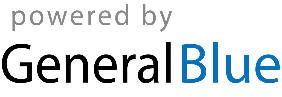 